Publicado en Madrid el 15/01/2021 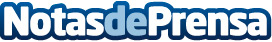 Students Global Relocation: alojamiento y servicios para el estudiante completamente on-lineLa empresa ha lanzado el rebranding de su marca y trabaja en una digitalización completa para ofrecer alojamiento y servicios individualizados a estudiantes de cualquier parte del mundo. La gestión on-line de programas de movilidad en el extranjero será posible gracias a la digitalización de la reserva de alojamiento y otros servicios para el estudiante. Permite disfrutar de una experiencia completa sin necesidad de tener contacto físico con ningún empleadoDatos de contacto:Candela FerrerResponsable de prensa+34 910 243 495Nota de prensa publicada en: https://www.notasdeprensa.es/students-global-relocation-alojamiento-y Categorias: Nacional Inmobiliaria Viaje Marketing Turismo Emprendedores Digital http://www.notasdeprensa.es